Referat fra rådsmøte 26. februar 2018 / FRNA Tid: 	mandag 26. februar 2018 kl 10.00 – 16.00Sted:	Utdanningsdirektoratet, Schweigaardsgate 15 b, Oslo. Møterom 4, 1. etg.Dagsorden for møte 1– 20181.1.18 	Godkjenning av innkalling og dagsorden1.2.18	AU orienterer1.3.18 	Tredje delrapport om vekslingsmodeller1.4.18	Oppdrag til faglige råd om beskrivelse av det sentrale innholdet i hvert lærefag1.5.18	Nytt utkast læreplan i reindriftsfaget1.6.18	Forslag om ny struktur i matematikk i videregående opplæring1.7.18	Høring- forslag til endringer i privatistordningen for programfag på yrkesfag1.8.18	Utlysning tilskudd læremidler1.9.18	EventueltDAGSORDEN 1.1.18	Godkjenning av innkalling og dagsordenInnkallingen ble godkjent uten merknader. Da det var flere vararepresentanter i møtet, tok rådet en kort presentasjonsrunde. 1.2.18	AU orienterer:Fylkesbesøk 2018Trine gikk igjennom reiseruten for fylkesbesøket. Arvid presenterte problemstillinger han synes at FRNA bør diskutere med fylkeskommunen. Rådet bør i siste del av besøket sette av tid til refleksjon mens kunnskapen er fersk. Arbeidsgruppe havteknikkerArbeidsgruppen tildelt 25 000kr fra Udir, avholder første møte i mars på Værnes. Udir har også bedt om at det lages en rapport til rådet og Udir. Søknad dialogkonferanse og ekstra rådsmøteAU søkt Udir om midler til dialogkonferanse og gjennomføring av ekstra rådsmøte. Avventer svar fra Udir. I rådsmøtet vil rådet arbeide med oppfølging av dialogkonferansen og oppfølging av tilbudsstrukturen. AU har enn så lenge satt datoen til 10.-11.september 2018. Ønske om forlenge forsøk agronom og gartnerfagetDet er ønskelig om å søke om en videreføring av førsøket til en ny struktur er på plass. Arvid vært i kontakt med aktuelle parter, som vil avholde et møte 9. mars 2018 for å finne ut om det er muligheter til å be KD om en forlengelse.Rådsovergripende sakerArvid viste til FRNAs arbeid med utviklingsredegjørelsen og gjennomgang av tilbudsstrukturen. Det nedsatte utvalget og FRNA har henholdsvis diskutert naturbruk og reiseliv, med matopplevelser osv. Arvid har vært i kontakt med FRRM og FRSS om rådsovergripende saker og samarbeid.1.3.18 	Tredje delrapport om vekslingsmodellerDen tredje delrapporten i evaluering av forsøkene er nå publisert. Rapporten handler om virkninger vekslingsforsøkene har på det helhetlige fagopplæringssystemet. Fylkene avslutter nå fortløpende sine utprøvinger, og sluttrapport fra FAFO/NIFU skal foreligge innen 01.12.2018. Direktoratet vil deretter besvare oppdragsbrevet overfor Kunnskapsdepartementet.Lenke til rapporten: https://www.udir.no/tall-og-forskning/finn-forskning/rapporter/vekslingsmodeller-i-fag--og-yrkesopplaring2/Vedtak: FRNA tar saken til orientering.1.4.18	Oppdrag til faglige råd om beskrivelse av det sentrale innholdet i hvert lærefag/yrkeskompetansefagUnni Teien fra Udir presenterte kommende oppdrag til faglige råd om å lage beskrivelse av det sentrale innholdet i hvert lærefag. Ingvild Naaland fortalte om innfasing av læreplanene i tiden som kommer. Ingvild fortalte at det enkleste er å samkjøre denne prosessen sammen med fagfornyelsen, ut i fra elevperspektivet. Rådet kommenterte om at rådet ønsker om å starte med Vg3-læreplaner i innføringstakten, slik at rådet starter med sluttkompetansen. Ingvild kommenterte at innføringstakt er noe annet enn utviklingstakt. Videre kommenterte hun at vi vil skape mer kompliserte overganger enn nødvendig hvis vi innfører Vg3 først, hvertfall ikke før vi vet hvor store endringer det er gjennom hele løpet, og at i så fall må alle være ferdig samtidig. Rådet kommenterte også ønske om Vg3 læreplaner ferdig tidlig for praksiskandidater, at den kan være gyldig før vi vet hvilket Vg2 elevene skal ta.Rådet må finne personer som er kompetente til å se på de ulike Vg3-fagene. Rådsmedlemmene jobber med fag innenfor eget virkeområdet. Disse må få med seg folk med oppdatert kompetanse.  Det ble stilt forslag om at to personer deltar per gruppe, en fra rådet som representerer kompetansen/faget, og at den personen innhenter en annen person som har den spesifikke kompetansen. Den personen får da ansvar for finne andre med kompetansen som trengs.Vedtak: Arvid Eikeland ble valgt til koordinator.Følgende fordeling ble gjort:Reindrift: Inger og Berit Anne Fiske og fangst: trineHavbruk: ØivindSkogsbruk: Bjørn og Solfrid Hestefag: Trine spør i sitt nettverk, spør Evelyn SteneHovslager: Arvid spør hovlslagerforeningenLandbruk: Inger Johanne og HenningGartneri: Espen spør Petter De som har fått tildelt fag vurderer om det skal være to eller flere.Alle melder tilbake til Arvid innen fredag 16. mars. 1.5.18	Nytt utkast læreplan i reindriftsfagetVedlagt finner dere utkast til ny læreplan i reindriftsfaget for gjennomgang i rådet.Vedtak: FRNA har ingen merknader.1.6.18	Forslag om ny struktur i matematikk i videregående opplæring (frist: 16.mars 2018)Høringen omhandler kun matematikktilbudets struktur og ikke fagenes innhold. Høring om fagenes innhold vil komme våren 2019 i forbindelse med utvikling av nye læreplaner. Direktoratet foreslår i denne høringen å legge til rette for en struktur med tydeligere nivåangivelser i matematikk og å innføre et tempodifferensiert tilbud for nivå 1. Matematikk nivå 1 er foreslått å være likeverdig med dagens nivå for fellesfagene i matematikk, og fullført og bestått matematikk nivå 1 vil derfor oppfylle kravene til vitnemål. Matematikk 1 er tenkt å tilsvare kravet til matematikk som ligger i generell studiekompetanse. Det er Kunnskapsdepartementet som fastsetter matematikkravet gjennom forskrift om opptak til høgre utdannings (opptaksforskriften).Direktoratet foreslår også at programfaget matematikk for samfunnsfag (matematikk S) og programfaget matematikk for realfag (matematikk R) kan oppfylle krav til fordypning for elever i både programområde for realfag og programområde for språk, samfunnsfag og økonomi.Den nye strukturen i matematikk vil tre i kraft fra 01.08.2020 og være gjeldende fra og med skoleåret 2020-2021, samtidig med fagfornyelsens øvrige endringer.Høringsdokumenter finner du her: https://www.udir.no/om-udir/hoyringar/#171Forslaget handler om yrkesretting mot de utdanningsprogrammene elevene velger. Trine foreslår at rådet ikke uttaler seg om forslag som omhandler studieforberende, men synes det er bra med en forenkling, og positivt til å ha ett fag som er mer rettet mot de konkrete behovene i de ulike utdanningsprogrammene.Ved en sammenslåing kan mattefaget fort bli for komplisert når vi ikke nå kjenner innholdet, det innholdet må være veldig praktisk rettet. Det var en fordel med mattefaget tidligere da det var todelt. Det må være praktisk rettet mot yrkesfag.Vedtak: FRNA støtter forenklingen, og svarer på høringen. Fagansvarlig sørger for innsendelse av svar.1.7.18	Høring- forslag til endringer i privatistordningen for programfag på yrkesfag (frist: 23. mars 2018)Forslaget innebærer at privatister ikke må gå opp til tverrfaglig eksamen eller eksamen i programfag de tidligere har bestått. Merk at det ikke vil bli endringer for privatister som ikke tidligere har bestått ett eller flere av programfagene. Direktoratet foreslår også å gjøre en endring i forskrift til opplæringsloven § 3-37 og forskrift til friskoleloven § 3-35 om annullering av eksamen.Høringsdokumenter finner du her: https://www.udir.no/om-udir/hoyringar/#181Rådet svarte følgende på spørsmåleneførste spørsmål: jaandre spørsmål: jatredje spørsmål: ja og alternativ bfjerde spørsmål: neiVedtak: FRNA støtter svarer på høringen. Fagansvarlig sørger for innsendelse av svar.1.8.18	Utlysning tilskudd læremidler (frist: 15. mars 2018)Udir er i gang med forarbeidet til årets utlysning av tilskudd til læremidler i smale fagområder.  Bakgrunnen for utlysningen av tilskudd til læremidler for smalefagområder er Stortingets årlige bevilgning over Prop. 1 S, kap 220, post 70. Tilskuddsmidlene skal bidra til utvikling av produksjon av læremidler der det ikke er markedsgrunnlag for kommersiell utgivelse. Tilskuddsordningen innen smale fagområder skal i utgangspunktet gi støtte til:nye prosjekter, revidering og komplettering med digitalt innhold. Dette gjelder alle fag med elevkull under 3000 elever/lærlinger på landsbasis1parallellutgaver på nynorsk. Dette gjelder alle fag med et årlig elevkull under 8000 elever/lærlinger på landsbasis.For utlysningen i 2017 gjennomførte vi en behovskartlegging for de yrkesfaglige utdanningsprogrammene i samarbeid med de faglige rådene. I kunngjøringen for 2018 vil vi vurdere om det skal lyses ut tilskudd til komplettering av læremidler med digitalt innhold generelt, eller om vi skal ha en mer spisset utlysing hvor vi legger føringer for hvilke utdanningsprogram det skal gis tilskudd til. Samtidig må det vurderes behov for utvikling av nye læremidler i yrkesfag i påvente av ferdigstilling av gjennomgangen av tilbudsstrukturen. Til denne vurderingen ønsker Udir innspill fra de faglige rådene. Se også vedlagte saksdokumenter.Rådet svarte følgende på spørsmåleneBør utvikling av nye læremidler innen de yrkesfaglige utdanningsprogrammene avventes og sees i sammenheng med endring i tilbudsstruktur og faginnhold?Nei, fordi det ikke er store endringer i NA.Er det programfag eller lærefag som ikke berøres av de foreslåtte endringene og som har et behov for nyutvikling av læremidler? (ta gjerne utgangspunkt i den vedlagte oppsummeringen fra kartleggingen i2017)Ja, agronom, skogbruk, reindriftsfaget, også innen enkelte områder.  Vedtak: Fagansvarlig melder ifra til Udir etter innspill på mail fra rådet.1.9.18	EventueltDeltakelse på rapportfremlegging med Comte. Arvid og Bodil deltar. Høring om ambulansefaget: FRNA støtter prinsippet om at ulike fag kan behandles ulikt. FRNA svarer på høringen med at de støtter. Espen utformer svar som fagansvarlig sender inn. Vår saksbehandler: Aina Helen BredesenDirekte tlf: 23 30 27 20E-post: ahb@udir.no Vår saksbehandler: Aina Helen BredesenDirekte tlf: 23 30 27 20E-post: ahb@udir.no Vår saksbehandler: Aina Helen BredesenDirekte tlf: 23 30 27 20E-post: ahb@udir.no Vår dato: 09.03.18Vår referanse:2018/12972Vår dato: 09.03.18Vår referanse:2018/12972Deres dato:Deres referanse: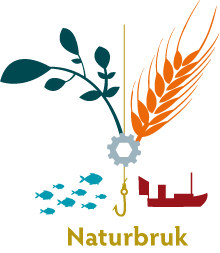 PartTilstedeMeldt forfallArbeidsgiverInger Johanne Sveen, SpekterBjørn Lauritzen, MEFØyvind Andre Haram, Sjømat NorgeEspen Lynghaug, NHO Mat og drikkeArbeidstakerArvid Eikeland, Fellesforbundet Audun Stautland, Norges FiskarlagErlend Hanssen (vara), Norsk SjømannsforbundAstrid Mikalsen, Norsk SjømannsforbundPedagogisk personellTrine Merethe Paulsen, UtdanningsforbundetHenning Bratthammer, UtdanningsforbundetKnut-Eirik Svendsen, SL, også vara forfall
Inger Johanne Sveen, UtdanningsforbundetAnnen organisasjonBerit Anne Kemi, Norske Reindriftsamers LandsforbundInger Anita Smuk, Norske Reindriftsamers LandsforbundKSBodil Onsaker Berg Vibeke Dyrvik (vara for Ove Austmo)Ove AustmoElevrepresentantMolly Gibson, også varaEivind Yrjan Stamnes forfallSekretariat/UdirAina Helen Bredesen (fung. fagansvarlig for rådet)